РЕШЕНИЕРассмотрев проект решения о порядке установления праздников 
и памятных дат Петропавловск-Камчатского городского округа, внесенный заместителем председателя Городской Думы Петропавловск-Камчатского городского округа - председателем Комитета по местному самоуправлению 
и социальной политике Воровским А.В., в соответствии со статьей 28 Устава Петропавловск-Камчатского городского округа Городская Дума Петропавловск-Камчатского городского округаРЕШИЛА:1. Принять в первом чтении проект решения о порядке установления праздников и памятных дат Петропавловск-Камчатского городского округа (далее – проект решения) согласно приложению.2. Создать рабочую группу по доработке проекта решения в следующем составе:3. Рабочей группе доработать проект решения и представить его председателю Городской Думы Петропавловск-Камчатского городского округа для внесения на рассмотрение очередной сессии Городской Думы Петропавловск-Камчатского городского округа.Приложение к решению Городской ДумыПетропавловск-Камчатского городского округаот 27.02.2019 № 372-рРЕШЕНИЕот _____________ №_____-ндО порядке установления праздников и памятных дат Петропавловск-Камчатского городского округаПринято Городской Думой Петропавловск-Камчатского городского округа(решение от ___________ № ____-р)Статья 1. Общие положения1. Настоящее Решение разработано в соответствии с Уставом Петропавловск-Камчатского городского округа и определяет порядок установления праздников и памятных дат Петропавловск-Камчатского городского округа (далее – городской округ).2. Для целей настоящего Решения используются следующие основные понятия:1) праздники городского округа – дни, посвященные событиям, имеющим особое значение для общественно-политического, социального, экономического и культурного развития городского округа;2) памятные даты городского округа – дни, связанные со знаменательными или трагическими историческими событиями, произошедшими на территории городского округа.Статья 2. Критерии установления праздников и памятных дат городского округа1. Праздники и памятные даты городского округа устанавливаются исходя из следующих критериев:1) значимость для общественно-политического, социального, экономического, культурного развития городского округа или для истории городского округа событий, послуживших основанием для установления соответственно праздника или памятной даты;2) наличие сложившихся традиций и многолетней практики проведения на территории городского округа торжественных мероприятий, приуроченных к празднику, памятной дате;3) достоверность событий, послуживших основанием для установления праздника, памятной даты;4) актуальность праздника, памятной даты для патриотического воспитания населения городского округа.2. Праздник, памятная дата городского округа не устанавливаются в случае, если соответствующий праздник, памятная дата установлены федеральным законом, нормативным правовым актом Президента Российской Федерации, Правительства Российской Федерации, федерального органа исполнительной власти либо иного федерального государственного органа, исполнительного органа государственной власти Камчатского края.3. Праздник, памятная дата городского округа не должны устанавливаться в дни проведения государственных праздников Российской Федерации и праздников Камчатского края.Статья 3. Порядок установления праздников и памятных дат городского округа1. Праздники, памятные даты городского округа устанавливаются по предложениям органов местного самоуправления городского округа, юридических лиц, общественных организаций, инициативной группы граждан, обладающих избирательным правом, в количестве не менее 50 жителей городского округа (далее – инициаторы).2. Предложение об установлении праздника, памятной даты городского округа должно содержать:- наименование праздника, памятной даты городского округа;- обоснование предложения об установлении праздника, памятной даты городского округа.Достоверность событий, послуживших основанием для направления предложения об установлении праздника или памятной даты городского округа должна быть подтверждена документально, в том числе посредством представления исторической справки о соответствующих событиях, подготовленной государственной либо муниципальной организацией, осуществляющей свою деятельность в сфере науки, образования, культуры или архивного дела.3. Предложение об установлении праздника, памятной даты городского округа направляется инициаторами в Комиссию (наименование) (далее – Комиссия).Персональный состав и порядок работы Комиссии определяется постановлением председателя Городской Думы Петропавловск-Камчатского городского округа. При этом не менее одной трети состава комиссии формируется из представителей научных и образовательных организаций, организаций культуры, архивных учреждений, общественных объединений.4. Предложения об установлении праздника, памятной даты городского округа в текущем году направляются не позднее 1 сентября.5. Внесенные предложения об установлении праздника, памятной даты городского округа направляются Комиссией в органы местного самоуправления, в научные и образовательные организации для подготовки предложений и замечаний, а также для проведения отраслевой, исторической и иных видов экспертизы.6. Комиссия в пределах своей компетенции вправе запрашивать и получать в установленном порядке от государственных органов, органов местного самоуправления, организаций и общественных объединений документы и материалы, необходимые для рассмотрения предложений об установлении праздничного дня, памятной даты городского округа.7. По предложению об установлении праздника, памятной даты городского округа могут проводиться собрания и опросы граждан, а также консультации с представителями общественности и научного сообщества.8. На заседания Комиссии могут быть приглашены представители инициатора предложения об установлении праздника, памятной даты городского округа, иные лица.9. Комиссия при принятии решения об установлении праздника, памятной даты городского округа руководствуется одним из критериев, установленных частью 1 статьи 2 настоящего Решения.10. Решение Комиссии оформляется протоколом.11. По результатам рассмотрения предложения об установлении праздника, памятной даты городского округа Комиссия направляет мотивированное решение о поддержке внесенного предложения либо об отклонении внесенного предложения в Комитет Городской Думы Петропавловск-Камчатского городского округа по местному самоуправлению и социальной политике (далее – Комитет Городской Думы).В случае принятия Комиссией решения об отклонении предложения об установлении праздника, памятной даты городского округа копия мотивированного решения об отклонении внесенного предложения направляется в адрес инициатора.Причинами отклонения предложения являются:- отсутствие критериев, установленных частью 1 статьи 2 настоящего Решения;- отсутствие и (или) недостоверность информации и документов, установленных частью 2 настоящей статьи;- наличие федерального закона, нормативного  правового акта Президента Российской Федерации, Правительства Российской Федерации, федерального органа исполнительной власти либо иного федерального государственного органа, исполнительного органа государственной власти Камчатского края, устанавливающих праздник, памятную дату;- совпадение даты предлагаемого праздника, памятной даты с днем проведения государственного праздника Российской Федерации, праздника Камчатского края.12. О результатах рассмотрения предложения Комиссия сообщает инициатору предложения в месячный срок со дня поступления предложения.13. Комитет Городской Думы после получения мотивированного заключения комиссии о поддержке предложения об установлении праздничного дня, памятной даты городского округа в течение 10 рабочих дней обеспечивает разработку соответствующего проекта решения и его направление на рассмотрение Городской Думы Петропавловск-Камчатского городского округа.14. Решение об установлении праздника, памятной даты городского округа принимается Городской Думой Петропавловск-Камчатского городского округа на ближайшей сессии.15. После принятия решения об установлении праздника, памятной даты городского округа администрация городского округа принимает решение об осуществлении связанных с ними организационных мероприятий, а также решает вопросы финансирования этих мероприятий.16. Администрация Петропавловск-Камчатского городского округа обеспечивает проведение праздничных мероприятий, связанных с организацией и проведением праздника.Финансирование расходов, связанных с реализацией настоящего Решения, осуществляется за счет средств бюджета городского округа, предусмотренных на очередной финансовый год (финансовый год и плановый период).Статья 4. Заключительные положения1. Настоящее Решение вступает в силу после дня его официального опубликования.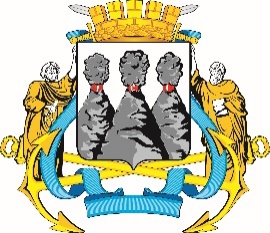 ГОРОДСКАЯ ДУМАПЕТРОПАВЛОВСК-КАМЧАТСКОГО ГОРОДСКОГО ОКРУГАот 27.02.2019 № 372-р18-я сессияг.Петропавловск-КамчатскийО принятии в первом чтении проекта решения о порядке установления праздников 
и памятных дат Петропавловск-Камчатского городского округа председатель рабочей группы:председатель рабочей группы:председатель рабочей группы:Воровский А.В.-заместитель председателя Городской Думы Петропавловск-Камчатского городского округа – председатель Комитета по местному самоуправлению 
и социальной политике;заместитель председателя рабочей группы:заместитель председателя рабочей группы:заместитель председателя рабочей группы:Шайгородский Г.А.-заместитель Главы администрации Петропавловск-Камчатского городского округа – начальник Управления образования администрации Петропавловск-Камчатского городского округа;секретарь рабочей группы: секретарь рабочей группы: секретарь рабочей группы: Сотникова Г.А.-советник отдела по обеспечению деятельности органов и депутатских объединений 
Городской Думы Петропавловск-Камчатского городского округа управления информационного 
и общего обеспечения работы аппарата Городской Думы Петропавловск-Камчатского городского округа;члены рабочей группы:члены рабочей группы:члены рабочей группы:Березенко А.В.Гаспарян А.А.Ерофеева Т.Е.Ерш А.Ю.Кадачигова Д.С.Плэнгэу Е.О.Рекунова О.В.-------депутат Городской Думы Петропавловск-Камчатского городского округа по единому муниципальному избирательному округу;заместитель начальника правового отдела Управления делами администрации Петропавловск-Камчатского городского округа;начальник юридического отдела управления организационно-правового обеспечения работы аппарата Городской Думы Петропавловск-Камчатского городского округа;советник юридического отдела управления организационно-правового обеспечения работы аппарата Городской Думы Петропавловск-Камчатского городского округа;депутат Городской Думы Петропавловск-Камчатского городского округа по единому муниципальному избирательному округу;начальник юридического отдела Управления культуры, спорта и молодежной политики администрации Петропавловск-Камчатского городского округа;аудитор Контрольно-счетной палаты Петропавловск-Камчатского городского округа;представитель прокуратуры города Петропавловска-Камчатского
(по согласованию).представитель прокуратуры города Петропавловска-Камчатского
(по согласованию).представитель прокуратуры города Петропавловска-Камчатского
(по согласованию).Председатель Городской Думы Петропавловск-Камчатского городского округа Г.В. МонаховаГОРОДСКАЯ ДУМАПЕТРОПАВЛОВСК-КАМЧАТСКОГО ГОРОДСКОГО ОКРУГАГлава Петропавловск-Камчатского городского округа В.Ю. Иваненко